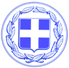 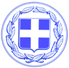                       Κως, 12 Οκτωβρίου 2016ΔΕΛΤΙΟ ΤΥΠΟΥΘΕΜΑ : ‘’ Για πρώτη φορά ,μετά από χρόνια, έργα συντήρησης στα γήπεδα της Κω.’’         	Μετά από πολλά χρόνια, ξεκίνησαν να γίνονται εργασίες συντήρησης στα γήπεδα της Κω που διαθέτουν πλαστικό χλοοτάπητα.       	 Ήταν ένα πάγιο αίτημα των αθλητικών συλλόγων αλλά και των πολιτών που έβλεπαν αυτούς τους αθλητικούς χώρους να έχουν εγκαταλειφθεί στη φθορά του χρόνου.         	Η αρχή έγινε από το Δημοτικό Γήπεδο Ζηπαρίου στο οποίο ξεκίνησαν εργασίες ανακατασκευής, οι οποίες θα ολοκληρωθούν μέσα στις επόμενες δέκα ημέρες.         	Αμέσως μετά παίρνουν σειρά το γήπεδο Κεφάλου, το γήπεδο Αντιμάχειας αλλά και τα μικρά γήπεδα 5Χ5 στην Καρδάμαινα και στην Αντιμάχεια.         	Η Κως αλλάζει και προχωρά μπροστά με έργα.Ακόμα και με μικρά αλλά τόσο σημαντικά έργα που απευθύνονται σε όσους ασχολούνται με τον αθλητισμό στο νησί μας.Γραφείο Τύπου Δήμου Κω